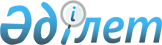 О наименовании улиц города ШымкентаСовместное решение Шымкентского городского маслихата Южно-Казахстанской области от 29 сентября 2009 года N 25/245-4с и постановление Шымкентского городского акимата Южно-Казахстанской области от 5 октября 2009 года N 1456. Зарегистрировано Управлением юстиции города Шымкента Южно-Казахстанской области 30 октября 2009 года N 14-1-100

      В соответствии с пунктом 4 статьи 13 Закона Республики Казахстан от 8 декабря 1993 года "Об административно–территориальном устройстве Республики Казахстан" и с учетом мнения населения соответствующей территории, Шымкентский городской маслихат РЕШИЛ и акимат города Шымкента ПОСТАНОВИЛ:



      1. Присвоить безымянным улицам города Шымкента:

      безымянной улице микрорайона Туркестан Аль-Фарабийского района имя Айткожа Джусупова;

      безымянной улице микрорайона Киши Самал Аль-Фарабийского района имя Кенесбек Елшибекова;

      безымянной улице микрорайона Достык Абайского района название Талжибек;

      безымянной улице микрорайона Достык Абайского района название Гулдерай;

      безымянной улице микрорайона Достык Абайского района название Жайсан;

      безымянной улице микрорайона Достык Абайского района название Арайлы тан;

      безымянной улице микрорайона Достык Абайского района название Тангы шык;

      безымянной улице микрорайона Достык Абайского района название Тиршилик;

      безымянной улице микрорайона Достык Абайского района название Тилектес;

      безымянной улице микрорайона Достык Абайского района название Ак босага;

      безымянной улице микрорайона Акниет Абайского района название Шагала;

      безымянной улице микрорайона Акниет Абайского района название Акбиик;

      безымянной улице микрорайона Акниет Абайского района название Сардар;

      безымянной улице микрорайона Акниет Абайского района название Аскар тау;

      безымянной улице микрорайона Акниет Абайского района название Ак едил;

      безымянной улице микрорайона Агропром Абайского района название Дермене;

      безымянной улице микрорайона Агропром Абайского района название Алтын тобе;

      безымянной улице микрорайона Агропром Абайского района название Жана дала;

      безымянной улице микрорайона Агропром Абайского района название Бакконыс;

      безымянной улице микрорайона Агропром Абайского района название Мурагер;

      безымянной улице микрорайона Самал-1 Абайского района название Айкын;

      безымянной улице микрорайона Самал-1 Абайского района название Жасыл жай;

      безымянной улице микрорайона Бозарык Аль-Фарабийского района название Улагат;

      безымянной улице микрорайона Бозарык Аль-Фарабийского района название Ыкылас;

      безымянной улице микрорайона Туран Аль-Фарабийского района название Шырайлы;

      безымянной улице микрорайона Туркестан Аль-Фарабийского района название Кеншилик;

      безымянной улице микрорайона Туркестан Аль-Фарабийского района название Жана гасыр;

      безымянной улице микрорайона Туркестан Аль-Фарабийского района название Ынталы;

      безымянной улице микрорайона Туркестан Аль-Фарабийского района название Беткей;

      безымянной улице микрорайона Туркестан Аль-Фарабийского района название Ертаргын;

      безымянной улице микрорайона Наурыз Аль-Фарабийского района название Кордай;

      безымянной улице микрорайона Наурыз Аль-Фарабийского района название Кобда;

      безымянной улице микрорайона Наурыз Аль-Фарабийского района название Ерлик;

      безымянной улице микрорайона Наурыз Аль-Фарабийского района название Береке;

      безымянной улице микрорайона Наурыз Аль-Фарабийского района название Жалын;

      безымянной улице микрорайона Наурыз Аль-Фарабийского района название Аргымак;

      безымянной улице микрорайона Наурыз Аль-Фарабийского района название Адалдык;

      безымянной улице микрорайона Наурыз Аль-Фарабийского района название Карабулак;

      безымянной улице микрорайона Наурыз Аль-Фарабийского района название Мынжылкы;

      безымянной улице микрорайона Наурыз Аль-Фарабийского района название Жана кун;

      безымянной улице микрорайона Наурыз Аль-Фарабийского района название Жана Арка;

      безымянной улице микрорайона Кайтпас Аль-Фарабийского района название Сарыжайлау;

      безымянной улице микрорайона Кайтпас Аль-Фарабийского района название Каратау;

      безымянной улице микрорайона Кайтпас Аль-Фарабийского района название Медеу;

      безымянной улице микрорайона Кайтпас Аль-Фарабийского района название Ата жолы;

      безымянной улице микрорайона Кайтпас Аль-Фарабийского района название Ел нуры;

      безымянной улице микрорайона Кайтпас Аль-Фарабийского района название Алтай;

      безымянной улице микрорайона Кайтпас Аль-Фарабийского района название Акжелкен;

      безымянной улице микрорайона Кайтпас Аль-Фарабийского района название Нурмекен;

      безымянной улице микрорайона Сауле Аль-Фарабийского района название Жанатас;

      безымянной улице микрорайона Сауле Аль-Фарабийского района название Сункар;

      безымянной улице микрорайона Сауле Аль-Фарабийского района название Ак мешит;

      безымянной улице микрорайона Каражол Енбекшинского района название Мамыр;

      безымянной улице микрорайона Каражол Енбекшинского района название Маятас;

      безымянной улице микрорайона Каражол Енбекшинского района название Алтын кум;

      безымянной улице микрорайона Каражол Енбекшинского района название Жайлы;

      безымянной улице микрорайона Каражол Енбекшинского района название Айдын;

      безымянной улице микрорайона Шапагат Енбекшинского района название Самурык;

      безымянной улице микрорайона Шапагат Енбекшинского района название Акшуак;

      безымянной улице микрорайона Нуртас Енбекшинского района название Шугыла;

      безымянной улице микрорайона Нуртас Енбекшинского района название Майтобе;

      безымянной улице микрорайона Нуртас Енбекшинского района название Саяхат;

      безымянной улице микрорайона Нуртас Енбекшинского района название Зере;

      безымянной улице микрорайона Нуртас Енбекшинского района название Гулдала;

      безымянной улице микрорайона Нуртас Енбекшинского района название Кулагер;

      безымянной улице микрорайона Нуртас Енбекшинского района название Акбота;

      безымянной улице микрорайона Нуртас Енбекшинского района название Аксункар;

      безымянной улице микрорайона Нуртас Енбекшинского района название Жас талап.



      2. Настоящее совместное решение и постановление вводится в действие по истечении десяти календарных дней после дня его первого официального опубликования.            Аким города Шымкента                       А.Жетписбаев       Председатель сессии городского маслихата   Д.Ахметов       Секретарь городского маслихата             Ж.Махашов
					© 2012. РГП на ПХВ «Институт законодательства и правовой информации Республики Казахстан» Министерства юстиции Республики Казахстан
				